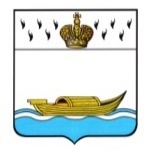 АДМИНИСТРАЦИЯВышневолоцкого городского округаПостановлениеот 14.12.2020                                                                                                   № 475г. Вышний ВолочекО внесении измененийв муниципальную программумуниципального образованияВышневолоцкий городской округТверской области «Экономическое развитиеВышневолоцкого городского округаТверской области на 2020 – 2025 годы»В соответствии с Уставом Вышневолоцкого городского округа Тверской области, постановлением Главы Вышневолоцкого городского округа от 06.11.2019 года № 299 «О Порядке принятия решений о разработке муниципальных программ, формирования, реализации и проведения оценки эффективности реализации муниципальных программ муниципального образования Вышневолоцкого городского округа Тверской области», Администрация Вышневолоцкого городского округа постановляет:Внести в муниципальную программу муниципального образования Вышневолоцкий городской округ Тверской области «Экономическое развитие Вышневолоцкого городского округа Тверской области на 2020-2025 годы», утвержденную постановлением администрации Вышневолоцкого района от 25.12.2019 № 15 (далее Программа) следующие изменения:«1.1. В подразделе I «Подпрограмма 1 «Поддержка малого и среднего предпринимательства на территории Вышневолоцкого городского круга Тверской области» раздела III «Подпрограммы»:- таблицу 1 изложить в следующей редакции:«Таблица 1»1.2. В приложении 1 к Программе:1.2.1. строки: « »изложить в следующей редакции:  «».2. Руководителю Финансового Управления администрации Вышневолоцкого городского округа (Верховской Л.В.) осуществлять финансирование данной Программы в соответствии с настоящим постановлением в пределах средств, предусмотренных в бюджете муниципального образования Вышневолоцкий городской округ Тверской области.3. Контроль за исполнением настоящего постановления возложить на Заместителя Главы администрации Вышневолоцкого городского округа Петрова С.П.4. Настоящее постановление вступает в силу со дня его принятия и подлежит опубликованию в газете «Вышневолоцкая правда», а также подлежит размещению на официальном сайте муниципального образования Вышневолоцкий городской округ в информационно-телекоммуникационной сети «Интернет».Глава Вышневолоцкого городского округа                                        Н.П. Рощина№ п/пЗадачи подпрограммы 1Объем бюджетных ассигнований,   тыс. рублейОбъем бюджетных ассигнований,   тыс. рублейОбъем бюджетных ассигнований,   тыс. рублейОбъем бюджетных ассигнований,   тыс. рублейОбъем бюджетных ассигнований,   тыс. рублейОбъем бюджетных ассигнований,   тыс. рублейОбъем бюджетных ассигнований,   тыс. рублей№ п/пЗадачи подпрограммы 12020 год2021 год2022 год2023 год2024 год2025 годИтого1234567891Задача 1040404040402002Задача 2604040404040260Итого, рублейИтого, рублей6080808080804605901100000Задача подпрограммы 1 " Популяризация предпринимательства на территории Вышневолоцкого городского округа"тыс. руб.20404040404022020257020412591012001Б5901105000Мероприятие подпрограммы 1.005   "Проведение обучающих мероприятий с семинарами, тренингами, круглыми столами для малого и среднего предпринимательства" тыс. руб.20404040404022020255901200000Задача подпрограммы 2 " Формирование положительного имиджа предпринимательства" тыс. руб.4040404040402402025 7020412591022001Б5901201000Мероприятие 2.001 "Проведение ежегодного конкурса среди организаций и индивидуальных предпринимателей, оказывающих услуги торговли, общественного питания и бытового обслуживания на территории Вышневолоцкого городского округа"тыс. руб.40404040404024020255901100000Задача подпрограммы 1 " Популяризация предпринимательства на территории Вышневолоцкого городского округа"тыс. руб.0404040404020020257020412591012001Б5901105000Мероприятие подпрограммы 1.005 "Проведение обучающих мероприятий с семинарами, тренингами, круглыми столами для малого и среднего предпринимательства" тыс. руб.0404040404020020255901200000Задача подпрограммы 2 " Формирование положительного имиджа предпринимательства" тыс. руб.6040404040402602025 7020412591022001Б5901201000Мероприятие 2.001 "Проведение ежегодного конкурса среди организаций и индивидуальных предпринимателей, оказывающих услуги торговли, общественного питания и бытового обслуживания на территории Вышневолоцкого городского округа"тыс. руб.6040404040402602025